Sketch the following graphs, indicating clearly where the roots are.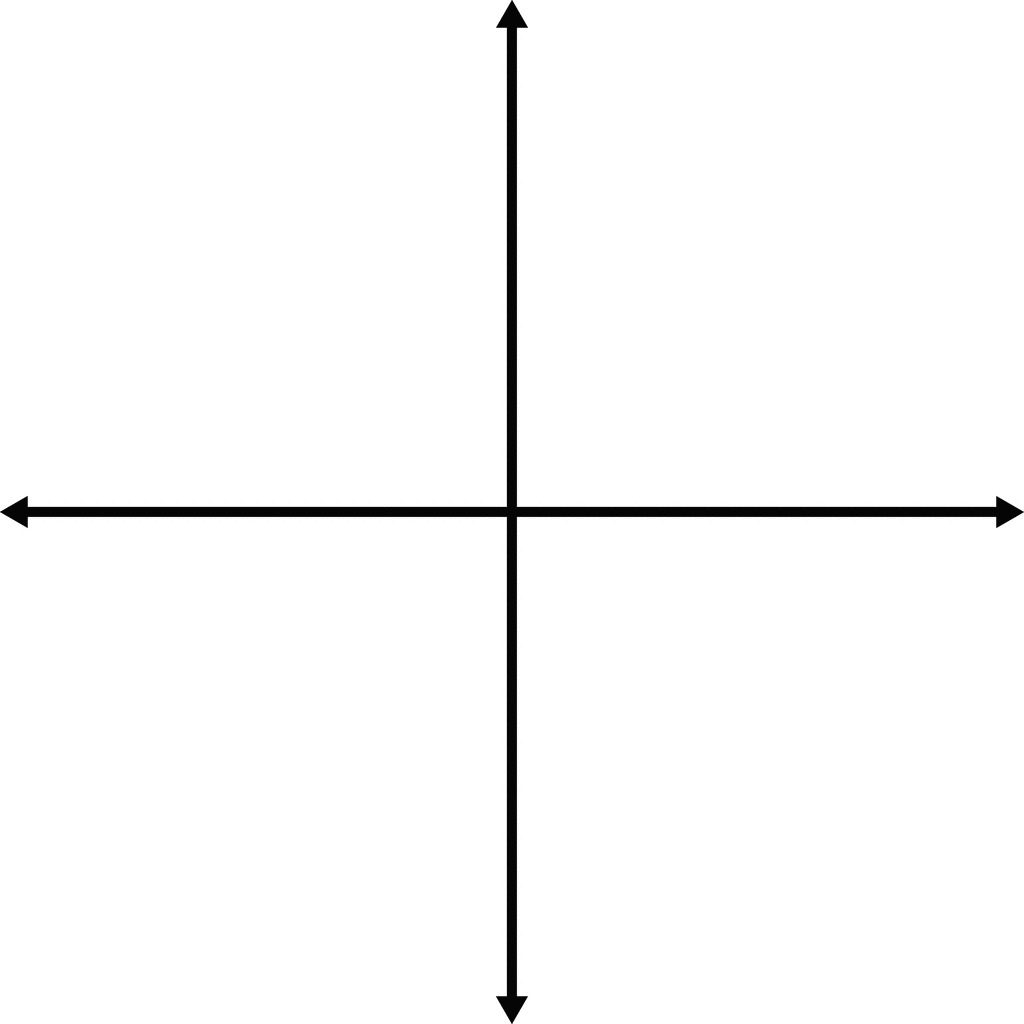 y = x2 – 2x  – 8  y = x2 + 6x  + 5 y = x2 + 18x  + 65 y = – x2 + 2x  + 8  					y = x2  – 9 Quadratic InequalitiesExample 1: Solve the inequalityStep 1: Find the roots of the equationStep 2: Sketch the GraphStep 3: Shade the part of the graph that satisfies the inequalityStep 4: Think about the graph ‘squashed down’Step 5: Describe the inequality.Step 6: Check some points to ensure they work in the original inequalityExample 2: Solve the inequalityStep 1: Find the roots of the equationStep 2: Sketch the GraphStep 3: Shade the part of the graph that satisfies the inequalityStep 4: Think about the graph ‘squashed down’Step 5: Describe the inequality.Step 6: Check some points to ensure they work in the original inequalityQuadratic Inequalities: WorksheetQ1       0Q2   Q3   Q4   Q5   Q6   Q7   Q8   Q9   Hint: try to make x2 positive first Q10   				Hint: divide by 2 first to make the inequality simplerQ11   Hint: group all terms on thesame side firstQ12   				Hint: 3 and 5 are prime so have limited factors